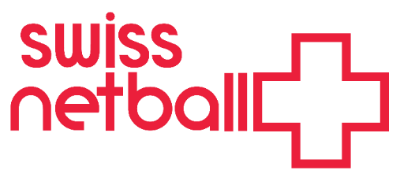 Formulaire de Manifestation d’Intérêt (athlète) – Équipe Nationale Senior / Expression of Interest Form (athlete) – Open Team SquadNom/Surname: 							Prénom/First Name:				Date de naissance/Date of birth: 		Club/école/school:				Email:															Numéro de téléphone/telephone number:								Please fill in all boxes below with a Y or N:Join the Summer training programme (CHF 200.-) and trial for the Open Team - Open Championships in Gibraltar, Oct 2021. If selected, the cost of participation is expected to be between CHF 1’500.- to 2’000.- / Participez au programme d'entraînements d'été (CHF 200.-) et les sélections pour l’équipe nationale, Championnats Open à Gibraltar, Oct 2021. Si vous êtes sélectionnée, le coût de participation devrait se trouver entre CHF 1'500.- et 2'000.-Join/continue the training and tournament commitments after the October Gibraltar Championship. If selected into the long Squad (either for Gibraltar or through a new trial), the cost of the training programme is expected to be between CHF 500.- to CHF 800.-. The cost of participating in any tournament will incur additional costs. / Rejoignez/continuez les entraînements après les championnats Open de Gibraltar. Si sélectionnée dans le contingent de l’équipe nationale (soit pour Gibraltar, soit pour les autres sélections) les coûts du programme d’entrainements se situeront entre CHF 500.- et 800.-. Les coûts de participation à toute compétition seront à ajouter. Position(s) préférée(s)/Playing position(s):								Eligilité/Eligibility:													Nationalité suisse/Swiss National: 2 ans de résidence en Suisse/2 years residency, September 2021: Contact en cas d’urgence/Contact details in the event of an emergency:Nom et numéro de portable/Name and mobile phone number:Email:															Numéro de téléphone/telephone number:									Signature et/and date :									N.B. : Les informations données dans ce formulaire sont données dans le but de soutenir une nomination individuelle pour l’équipe nationale. Elle sera traitée avec confidentialité par Swiss Netball. Nous vous remercions d’avoir pris le temps de remplir ce formulaire. NB: This information in this athlete profile is given in trust to support an individual nomination to the National Squad and will be treated with confidentiality by Swiss Netball. Many thanks for taking the time to complete this form.